Статья РДШ в МБОУ «Гимназия №17»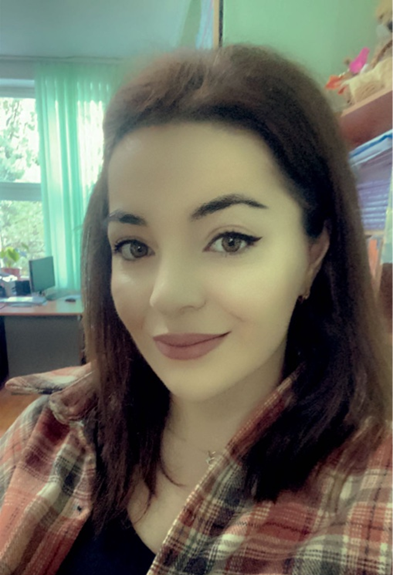 Где нет структуры – нет организации,
не может быть и управления.Не зря процесс обучения в школе называется учебно-воспитательным. Миссия современной школы давно вышла за грани только обучения, огромная роль отводится социализации ребёнка. Уже в школе он должен готовиться к взрослой жизни, к необходимости занять своё место в обществе. Очевидно, что немалую роль в этом играет школьное самоуправление.Самоуправление -  один из основных принципов деятельности ученического коллектива. Сущность его состоит в реальном участии школьников в управлении делами школы, класса.  Настоящее самоуправление предполагает, что его органы не только обладают правами, но и несут реальную ответственность за свою работу.В нашей школе каждый класс – модель, которая имеет структуру классного коллектива с 1 по 11-й класс. Наиболее широкое распространение в практике работы школы получила структура по видам деятельности РДШ:В соответствии с имеющимися воспитательными системами и новыми воспитательными задачами, определены основные направления деятельности РДШ в МБОУ «Гимназия №17»:Личностное развитие, включает такие виды детской активности, как центр личностного развитие, популяризация здорового образа жизни и спорта, выбор будущей профессии. В этом году «Личностное развитие» представлено поднаправлениями «Творчество», «Наука» и «Спорт».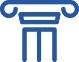 Гражданская активность включает деятельность по развитию добровольчества «Волонтеры Победы», «Волонтеры Медики», «Волонтеры Экологи». В этом году направление «Гражданская активность» представлено поднаправлениями «Гражданская идентичность» и «Экология».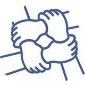 Военно-патриотическое направление сосредоточена на работе военно-патриотических клубов; организации событий, направленных на повышение интереса у детей к службе в Вооруженных Силах РФ, в том числе военных сборов, военно-спортивных игр, соревнований, акций; проведении интерактивных игр, семинаров, мастер-классов, открытых лекториев, встреч с интересными людьми и Героями России; проведении образовательных программ по повышению квалификации инструкторского и педагогического состава. Сюда входят «Юнармия», Юные инспектора движения, «ТОКС», «Активисты школьного музея», «Юные пожарные». В этом году «Военно-патриотическое направление» представлено поднаправлениями «Патриотика» и «Краеведение».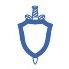 Информационно-медийное направление отражает деятельность, связанную с поддержкой талантливых юных журналистов; созданием и развитием школьных медиацентров, в том числе газет и журналов, радио и телевидения, новостных групп в социальных сетях; повышением уровня школьных СМИ и пресс-центров; Большой детской редакцией; созданием единого медиапространства для школьников; проведением пресс-конференций, фестивалей, творческих конкурсов для школьников. В этом году информационно-медийное направление представлено следующими поднаправлениями: «Медиа» и «Междисциплинарные проекты и программы».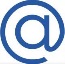 Руководитель таких направлений, как «Личностное развитие» и «Гражданская активность» является вожатая – Махмудова Марианна Курбановна.Руководитель Военно-патриотического направления и Информационно-медийного направления – Гусенова Ашура Магомедовна.Цель моей работы - развитие РДШ на базе школы, а также продвижение РДШ в школы г. Махачкала. РДШ - три узнаваемых и в тоже время реальные буквы, которые дают возможность современному школьнику получить путевку для личного саморазвития и реализации на уровне региональных и федеральных проектов, возможность общения с талантливыми и знаменитыми людьми великой страны - России. Меня, как педагога радует то, что школьники заняты полезным делом и имеют возможность приобщиться к общечеловеческим ценностям. Все что делает Российское движение школьников - это классно и современно. Благодаря тому, что я курирую направление РДШ в школе уже 4 год, я могу еще больше почувствовать «силу» РДШ и ощутить волшебство этого движения. Сейчас наша цель – выйти на новый уровень! В наших планах – принимать участие в серьезных мероприятиях и одерживать победы на всероссийских конкурсах!Члены РДШ МБОУ «Гимназия №17»Кураторы РДШ – Гусенова Ашура Магомедовна и Махмудова Марианна Курбановна//вожатые.Лидер РДШ Абсаламов Абдулхаким –111 классЛидер направления личностного развития: Омарова Абидат (81 класс)Лидер направления гражданской активности: Джамарова Цибац (81 класс)Лидер Информационно-медийного направления: Алиева Бата (112 класс)Лидер военно-патриотического направления: Абсаламов Абдулхаким (111 класс)РДШ - это огромный мир, где место найдётся каждому!Вожатая МБОУ «Гимназии №17» Гусенова Ашура Магомедовна.